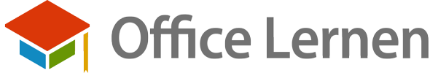 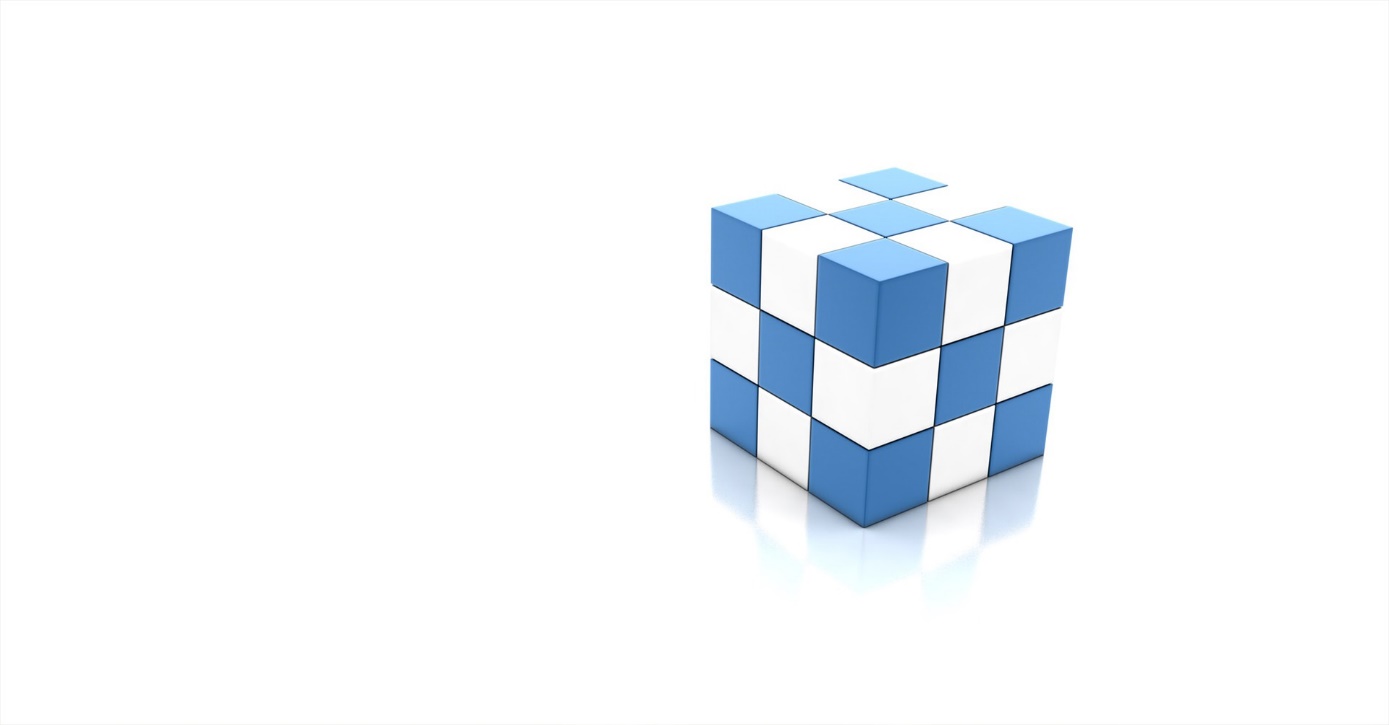 Fax vonMusterfirma GmbHMusterstraße 1212345 MusterortTel.: 01245 44 55 66Fax: 01245 44 55 77Baufirma GmbHBaustraße 1211111 BauortFax vonMusterfirma GmbHMusterstraße 1212345 MusterortTel.: 01245 44 55 66Fax: 01245 44 55 77Unsere Rechnung Nr. 2180444                                            11.10.18Unsere Rechnung Nr. 2180444                                            11.10.18Sehr geehrte Damen und Herren,Lorem ipsum dolor sit amet, consetetur sadipscing elitr, sed diam nonumy eirmod tempor invidunt ut labore et dolore magna aliquyam erat, sed diam voluptua. At vero eos et accusam et justo duo dolores et ea rebum. Stet clita kasd gubergren, no sea takimata sanctus est Lorem ipsum dolor sit amet. At vero eos et accusam et justo duo dolores et ea rebum. Stet clita kasd gubergren, no sea takimata sanctus est Lorem ipsum dolor sit amet.Mit freundlichen GrüßenMax MustermannSehr geehrte Damen und Herren,Lorem ipsum dolor sit amet, consetetur sadipscing elitr, sed diam nonumy eirmod tempor invidunt ut labore et dolore magna aliquyam erat, sed diam voluptua. At vero eos et accusam et justo duo dolores et ea rebum. Stet clita kasd gubergren, no sea takimata sanctus est Lorem ipsum dolor sit amet. At vero eos et accusam et justo duo dolores et ea rebum. Stet clita kasd gubergren, no sea takimata sanctus est Lorem ipsum dolor sit amet.Mit freundlichen GrüßenMax Mustermann